附件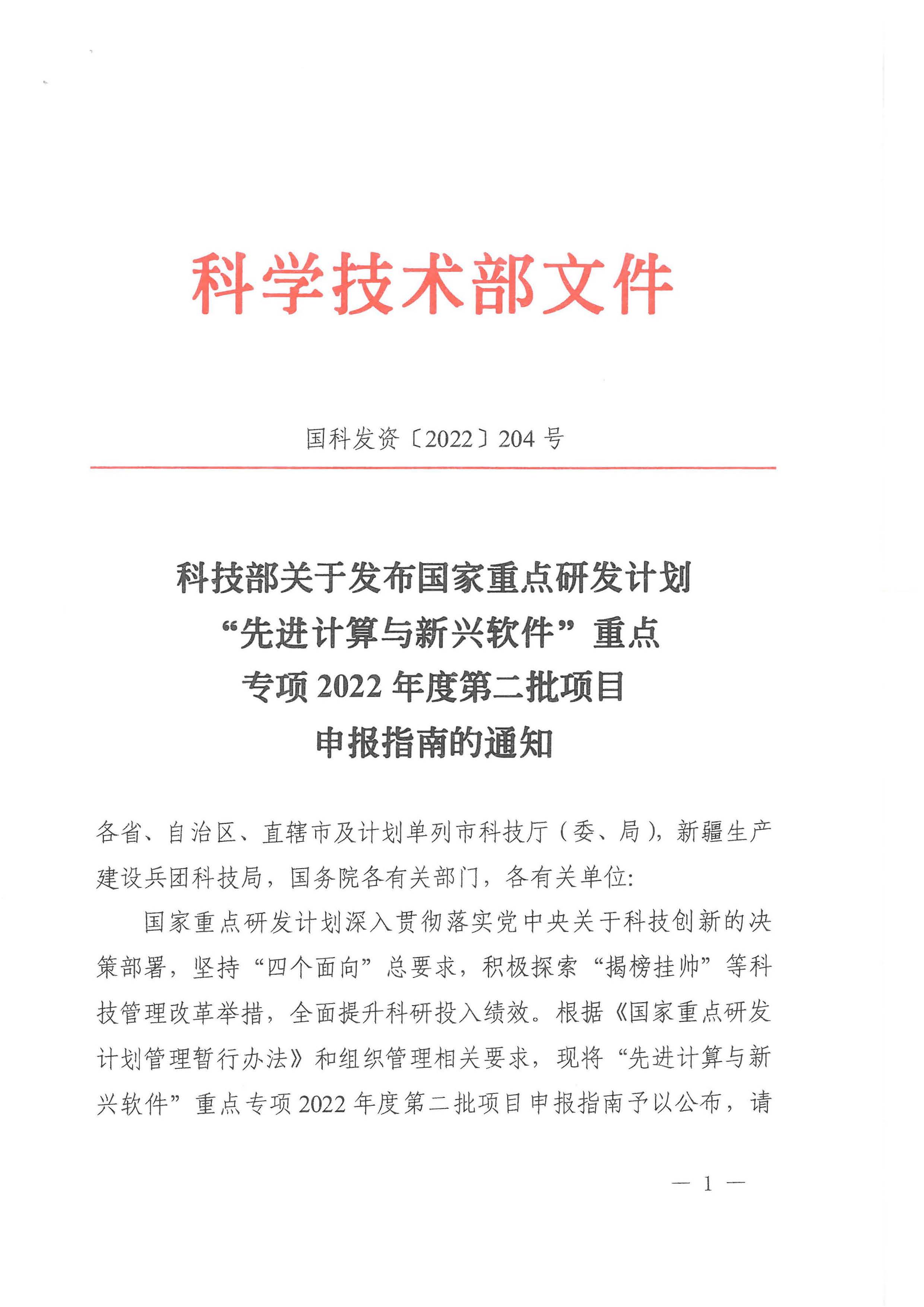 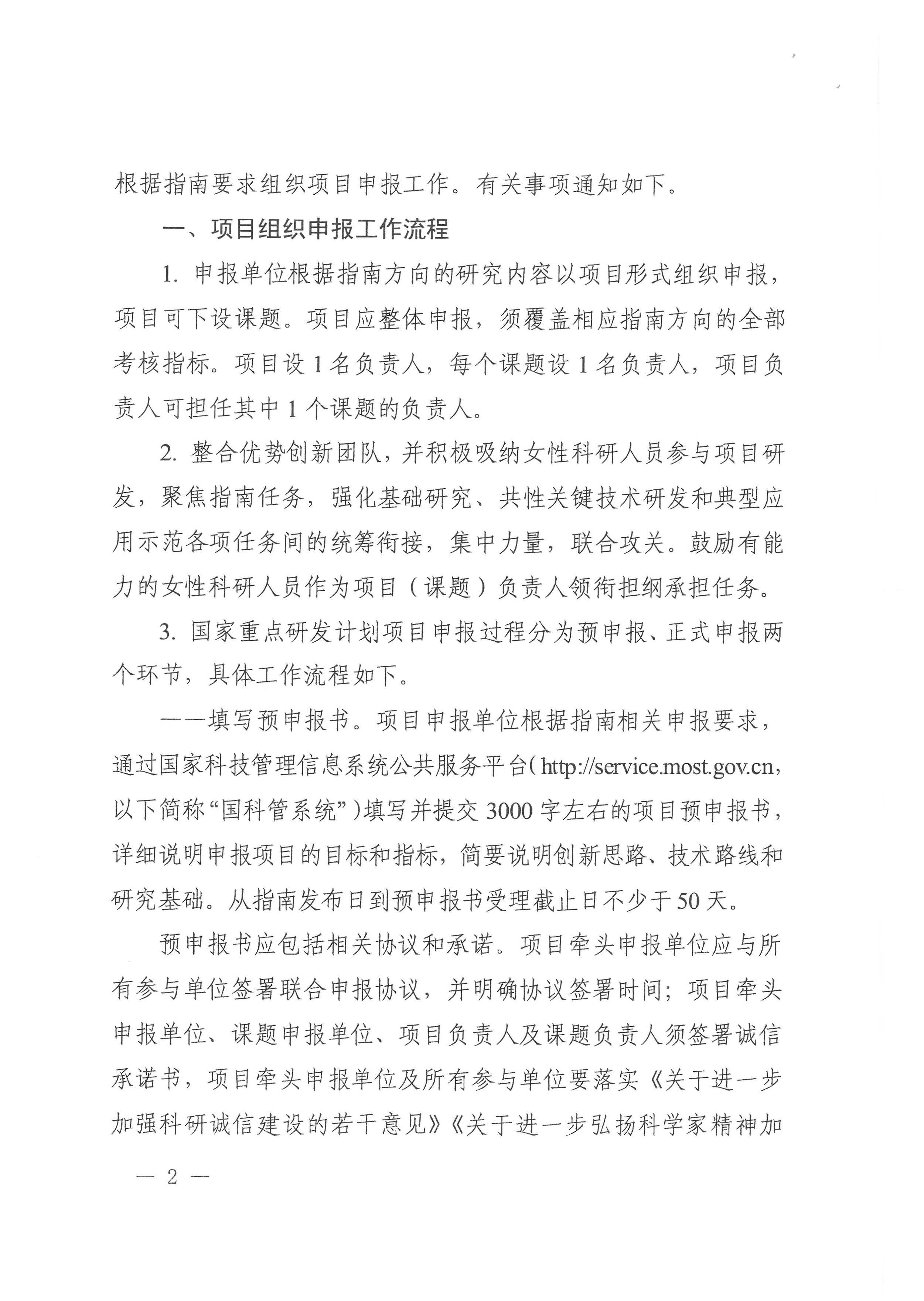 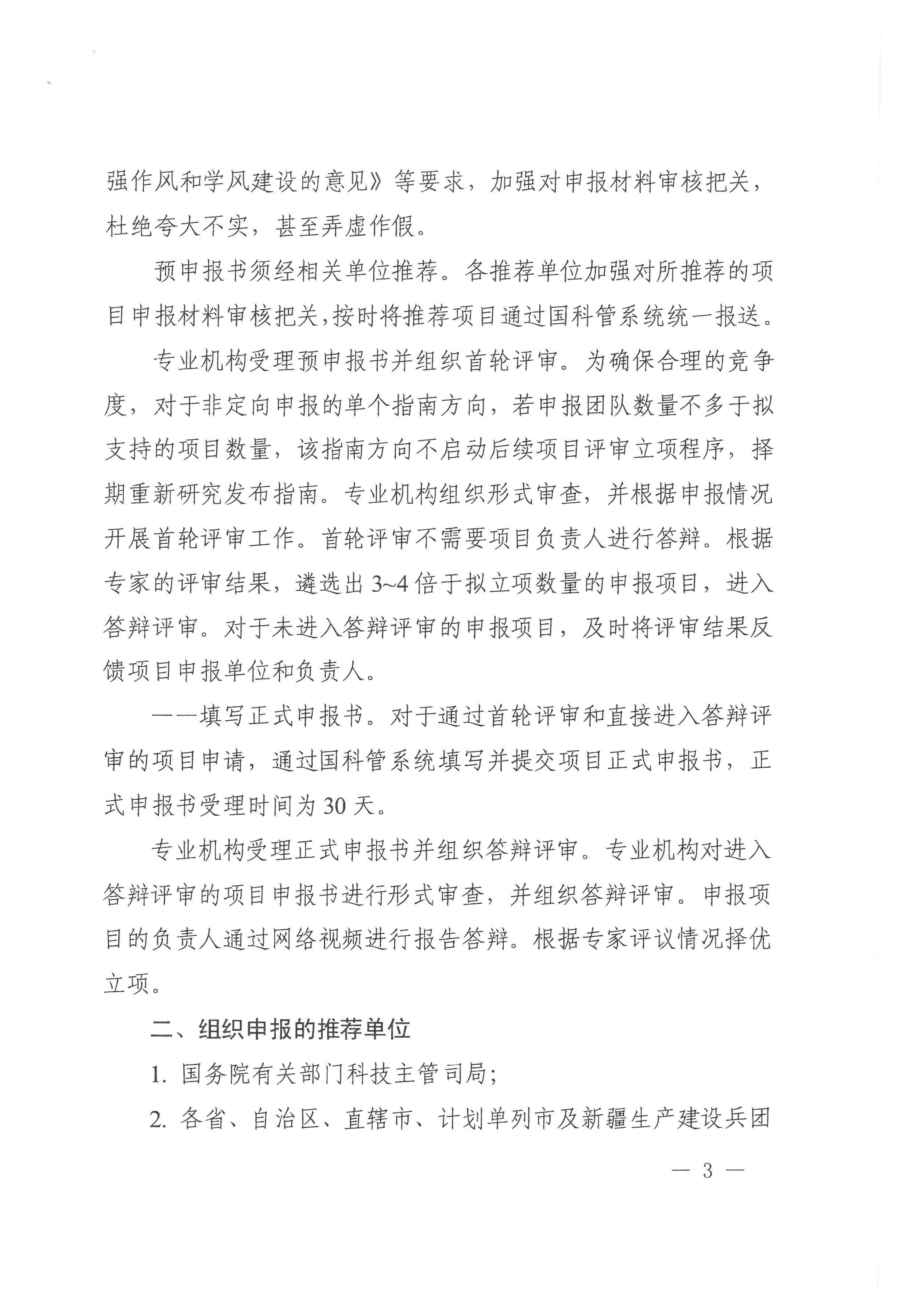 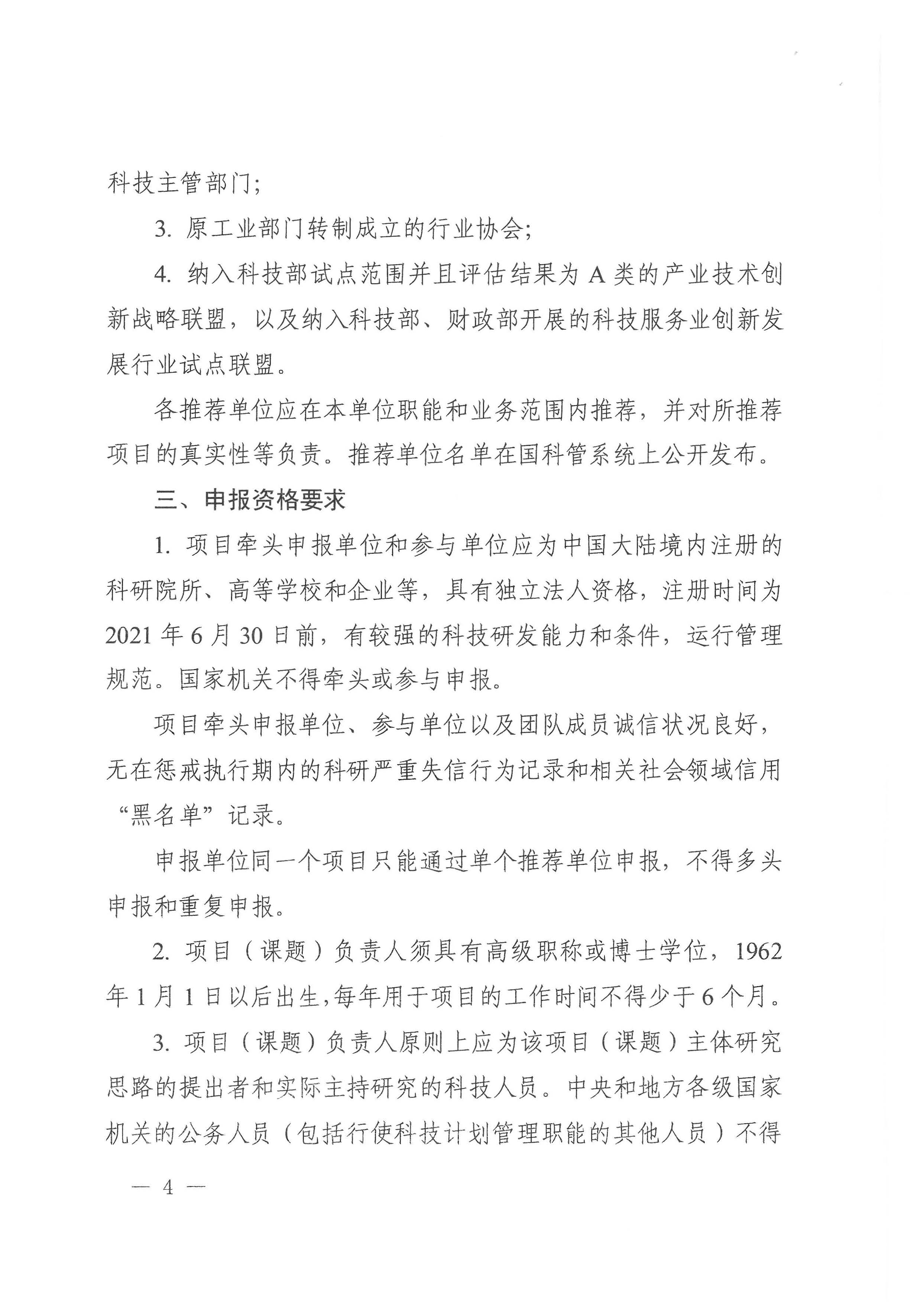 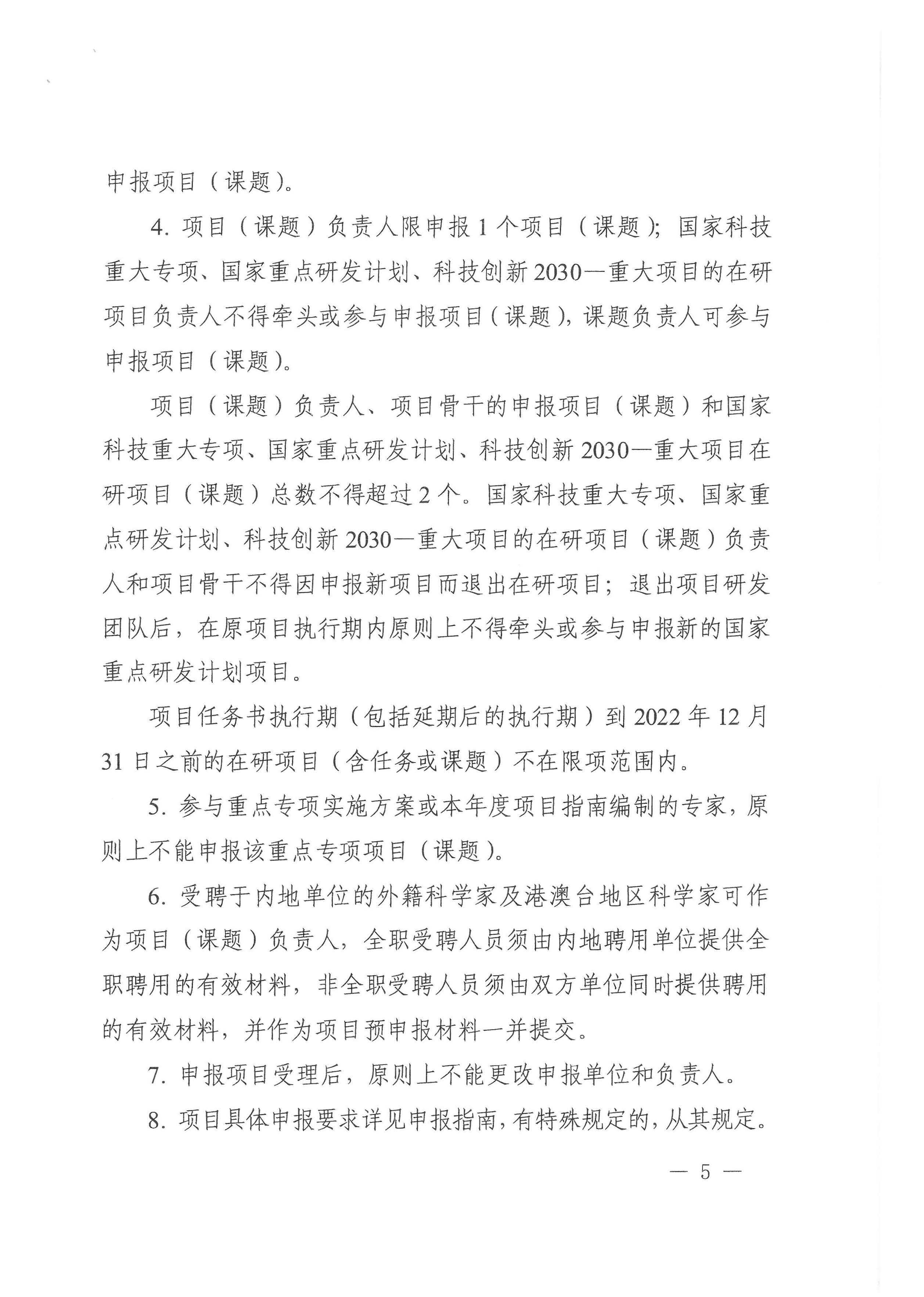 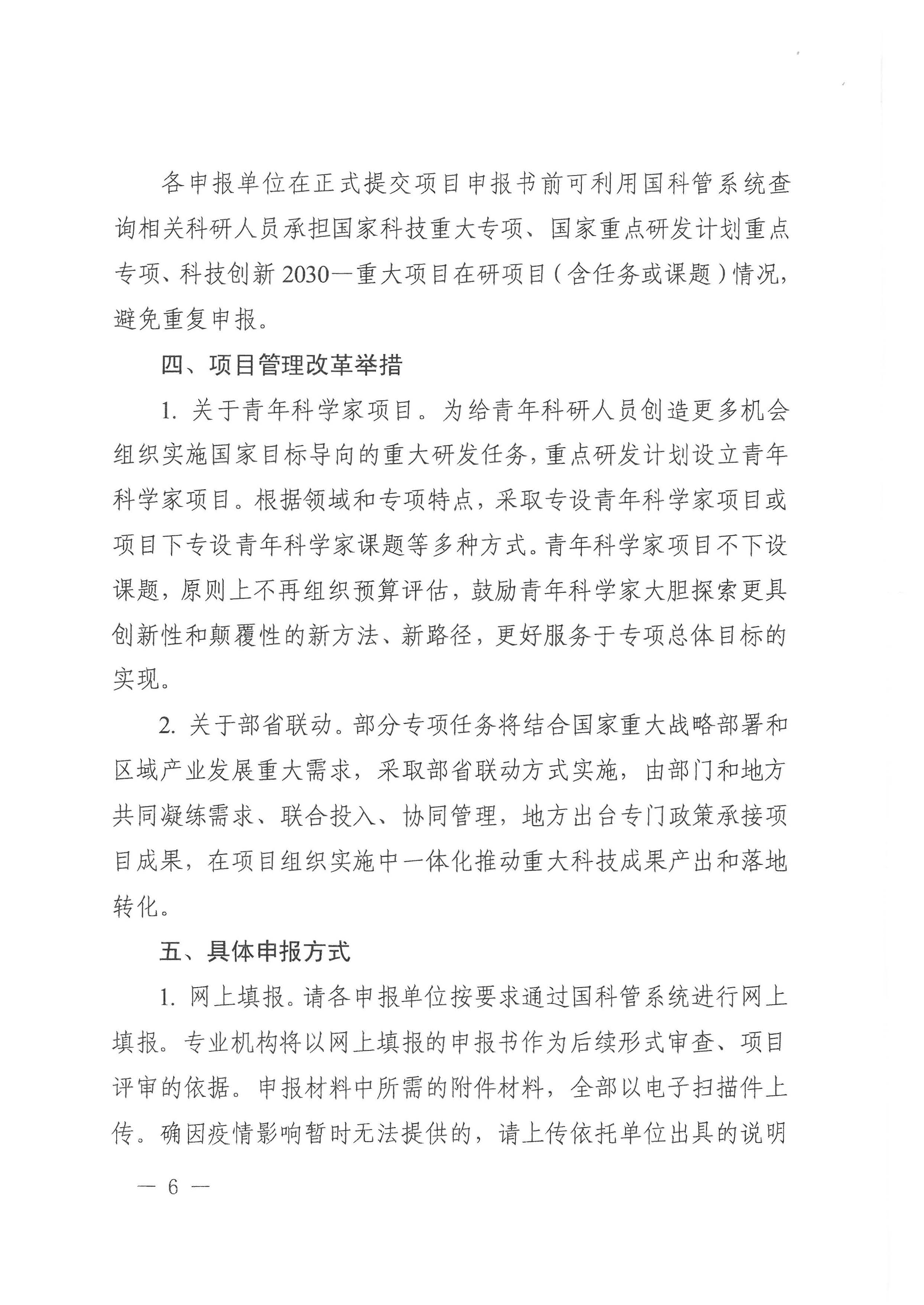 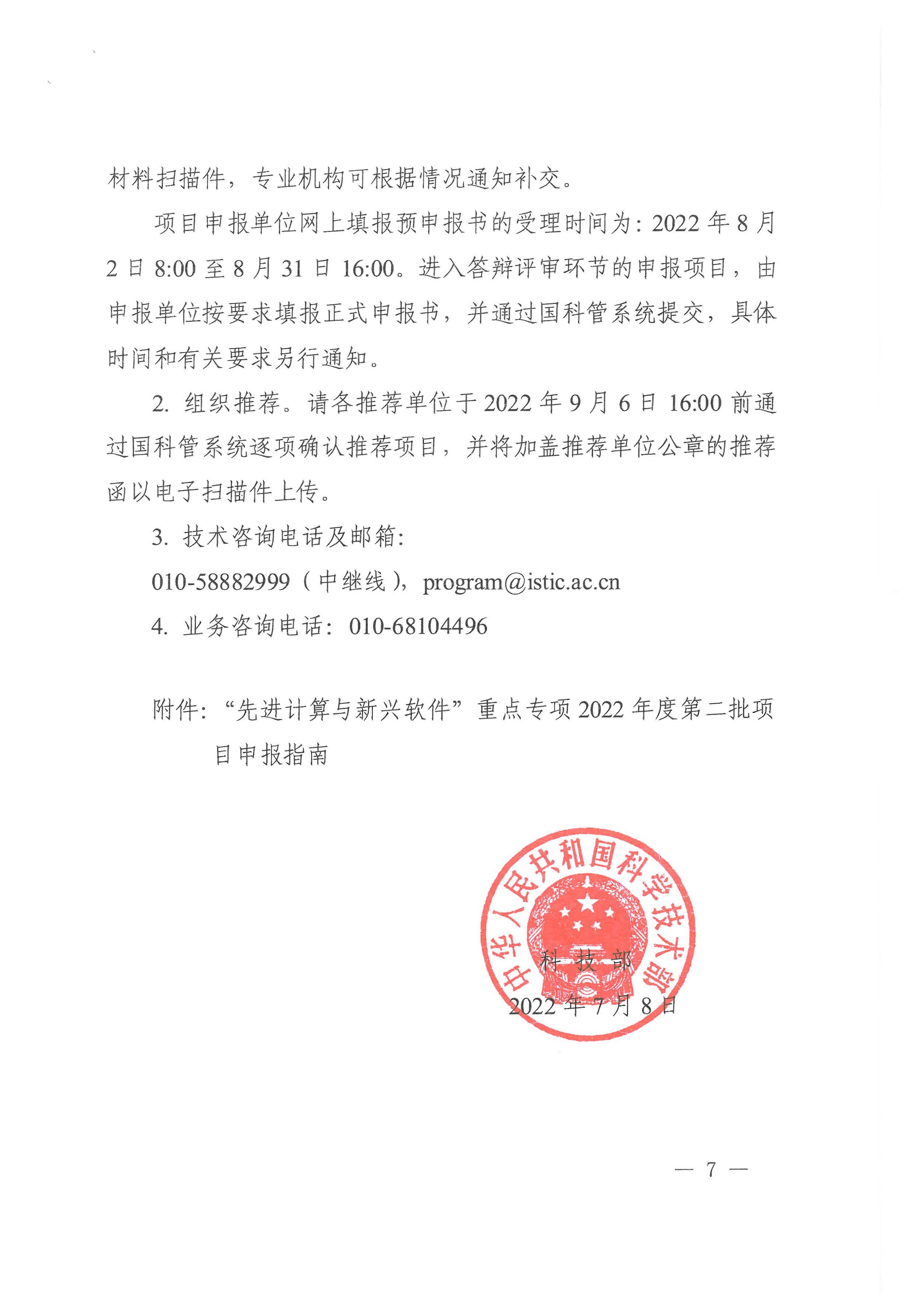 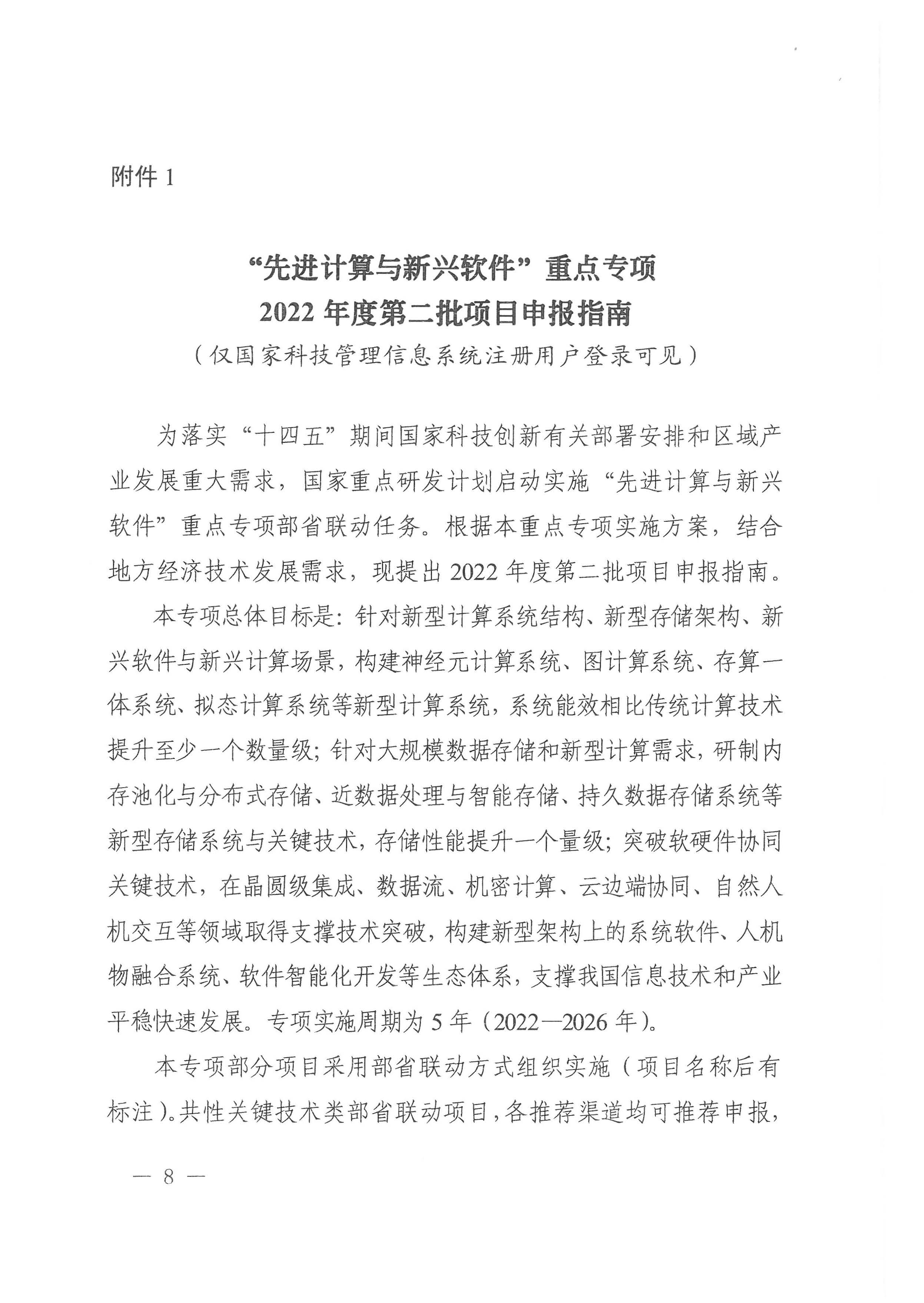 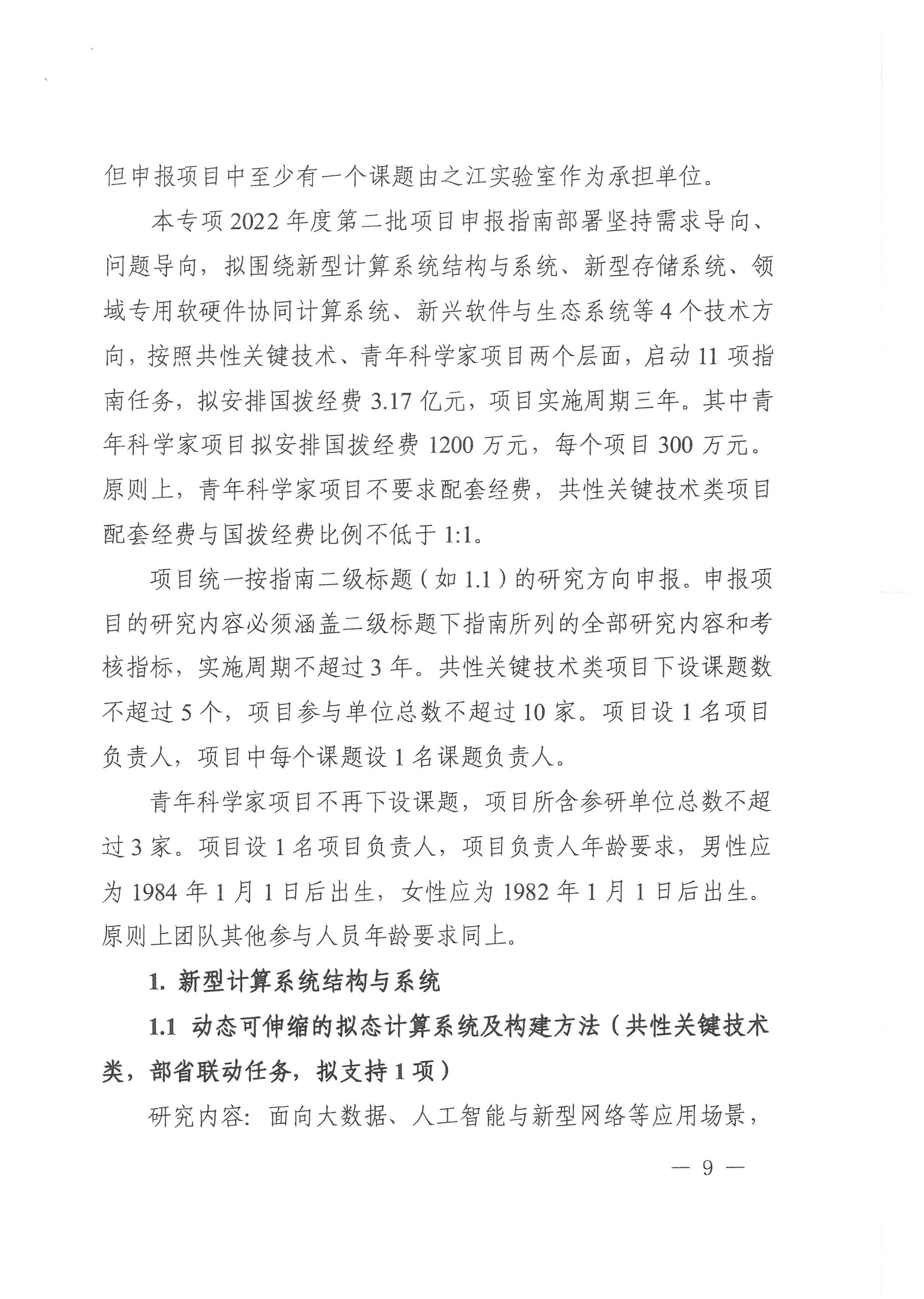 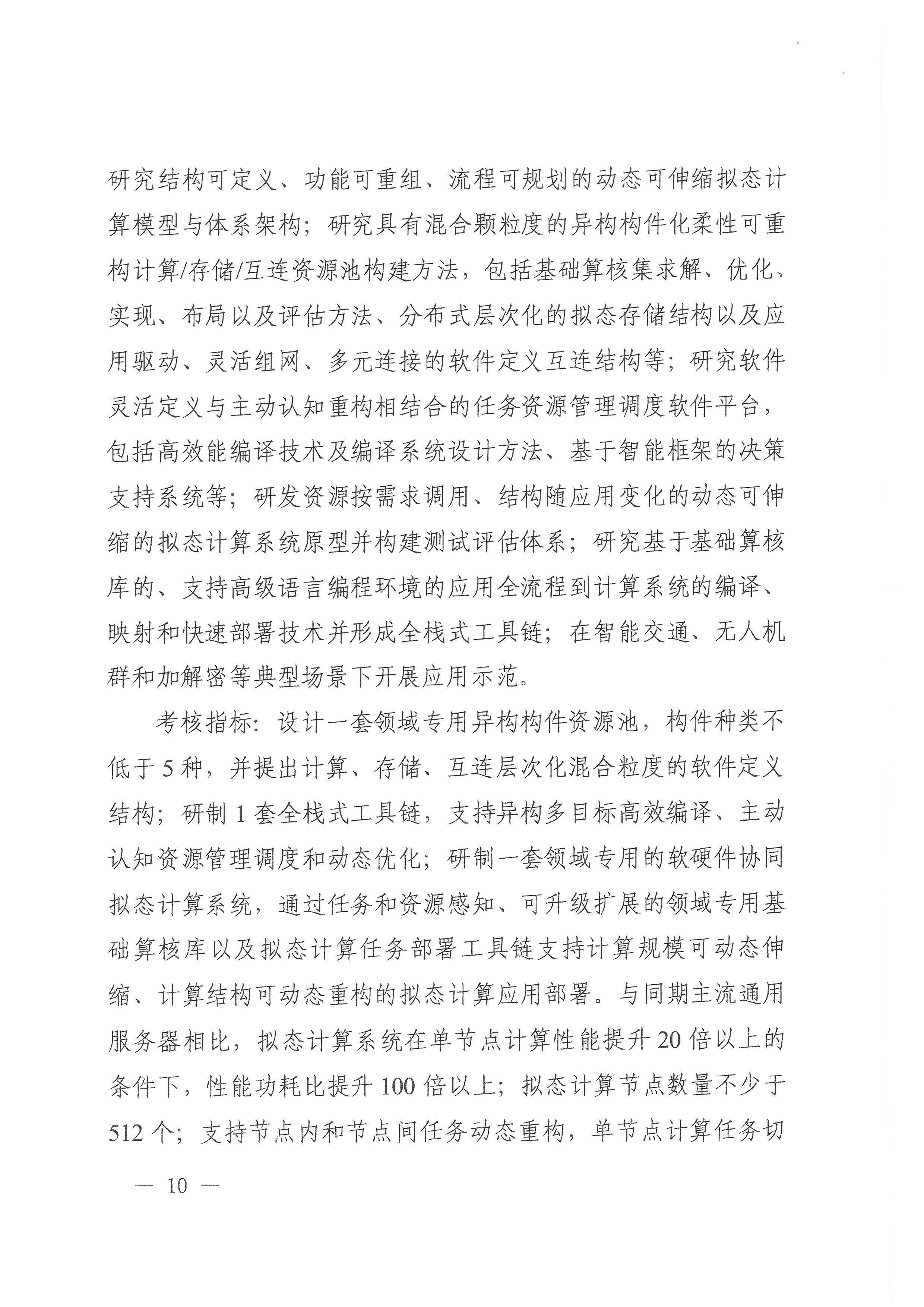 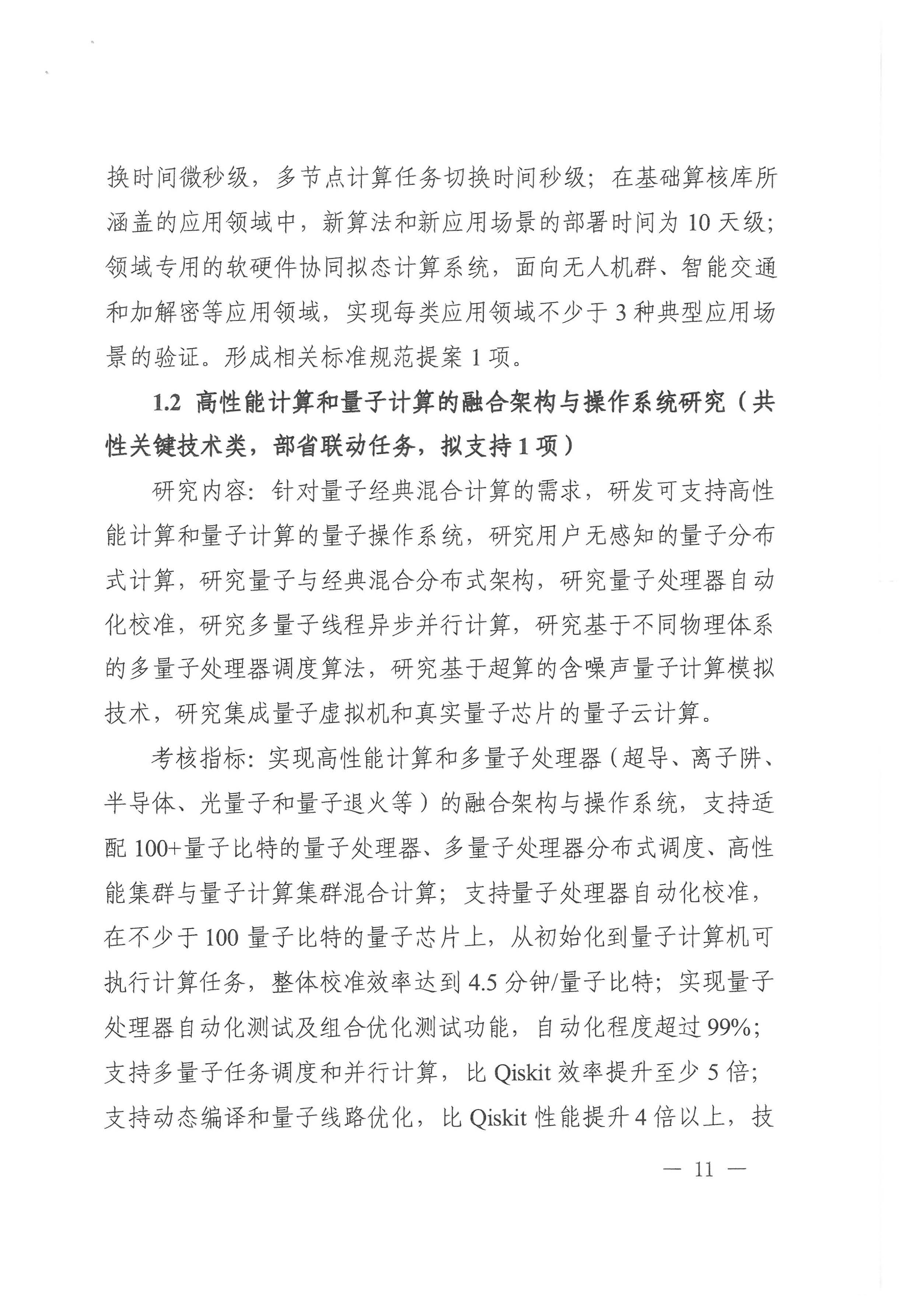 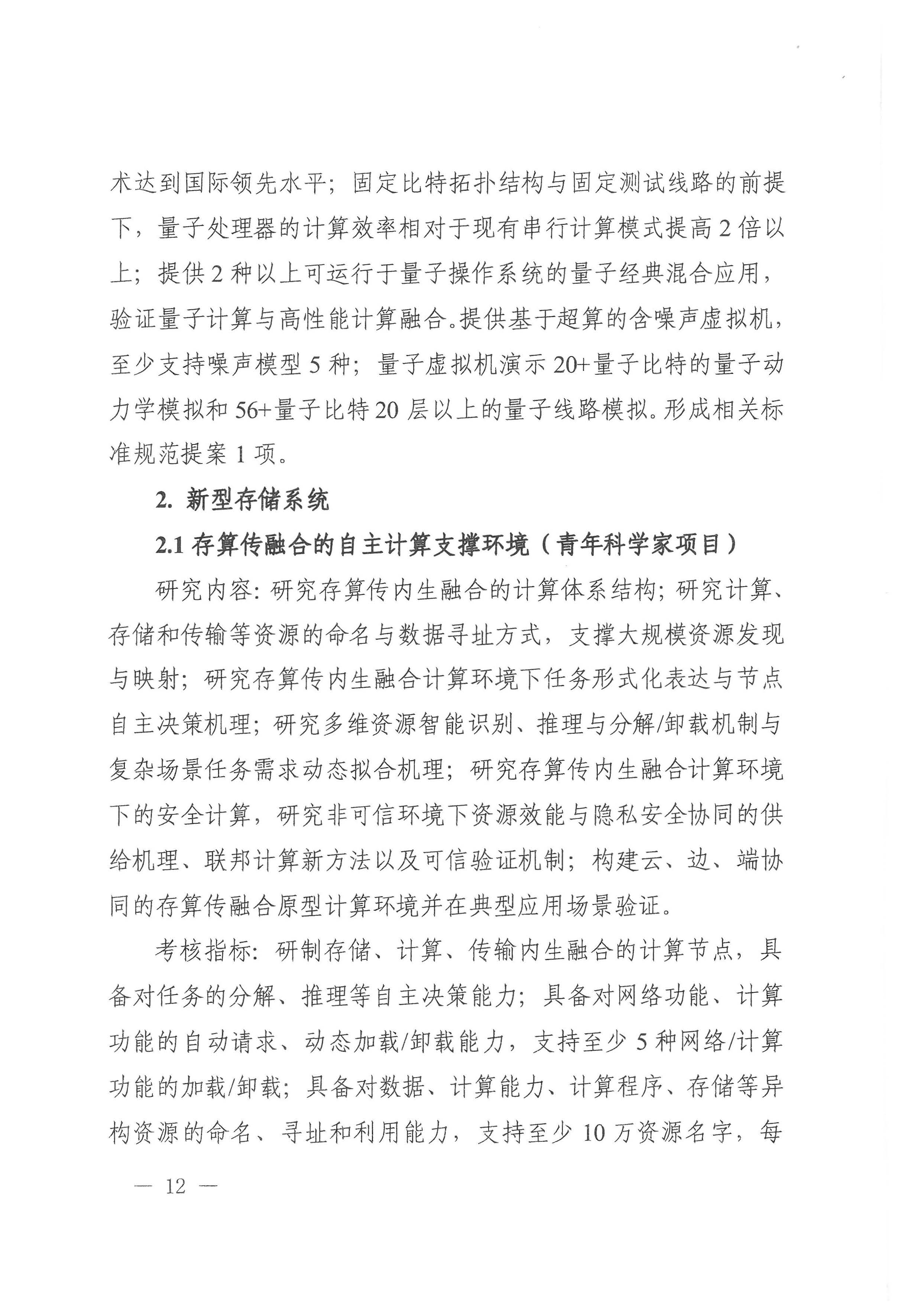 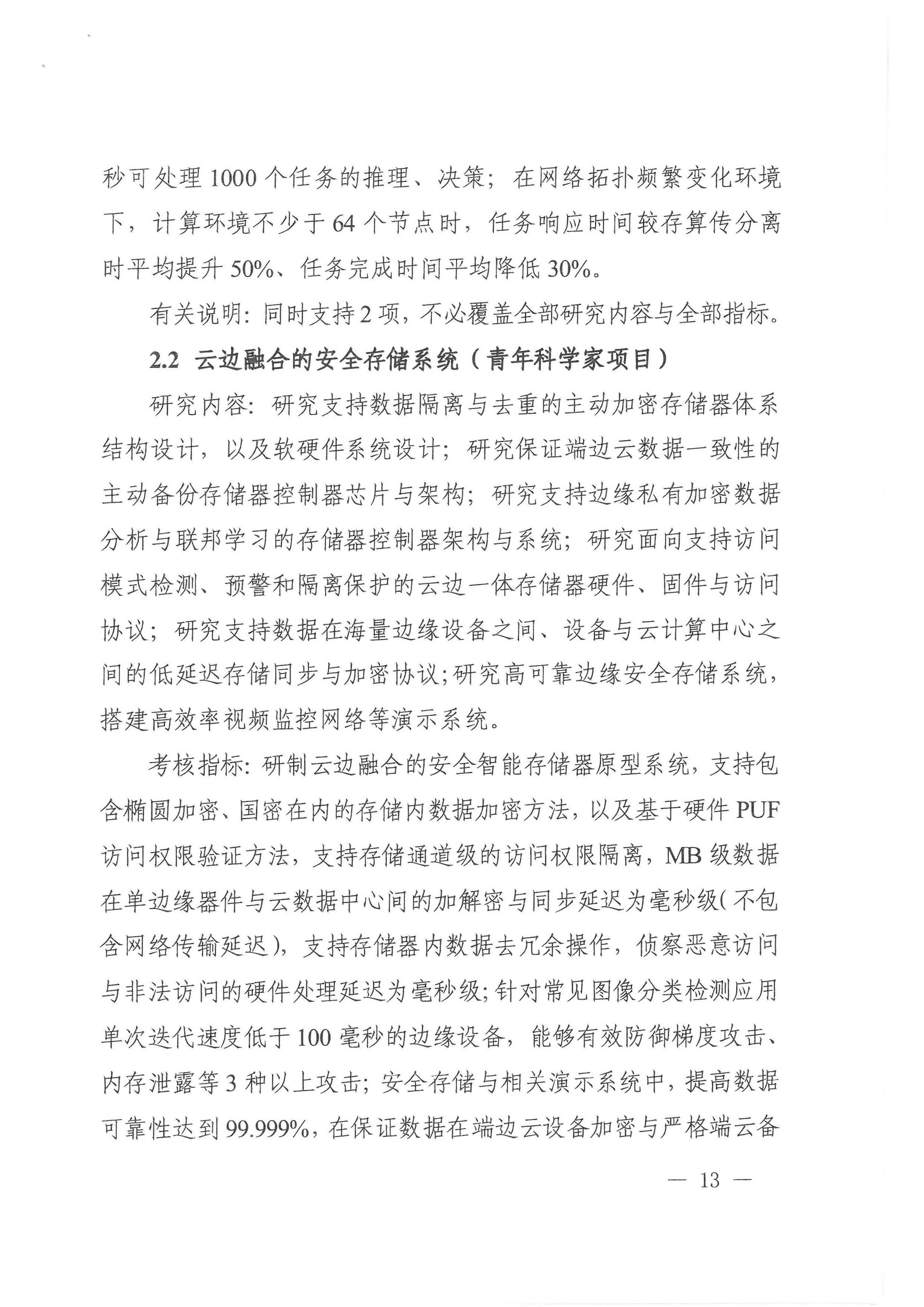 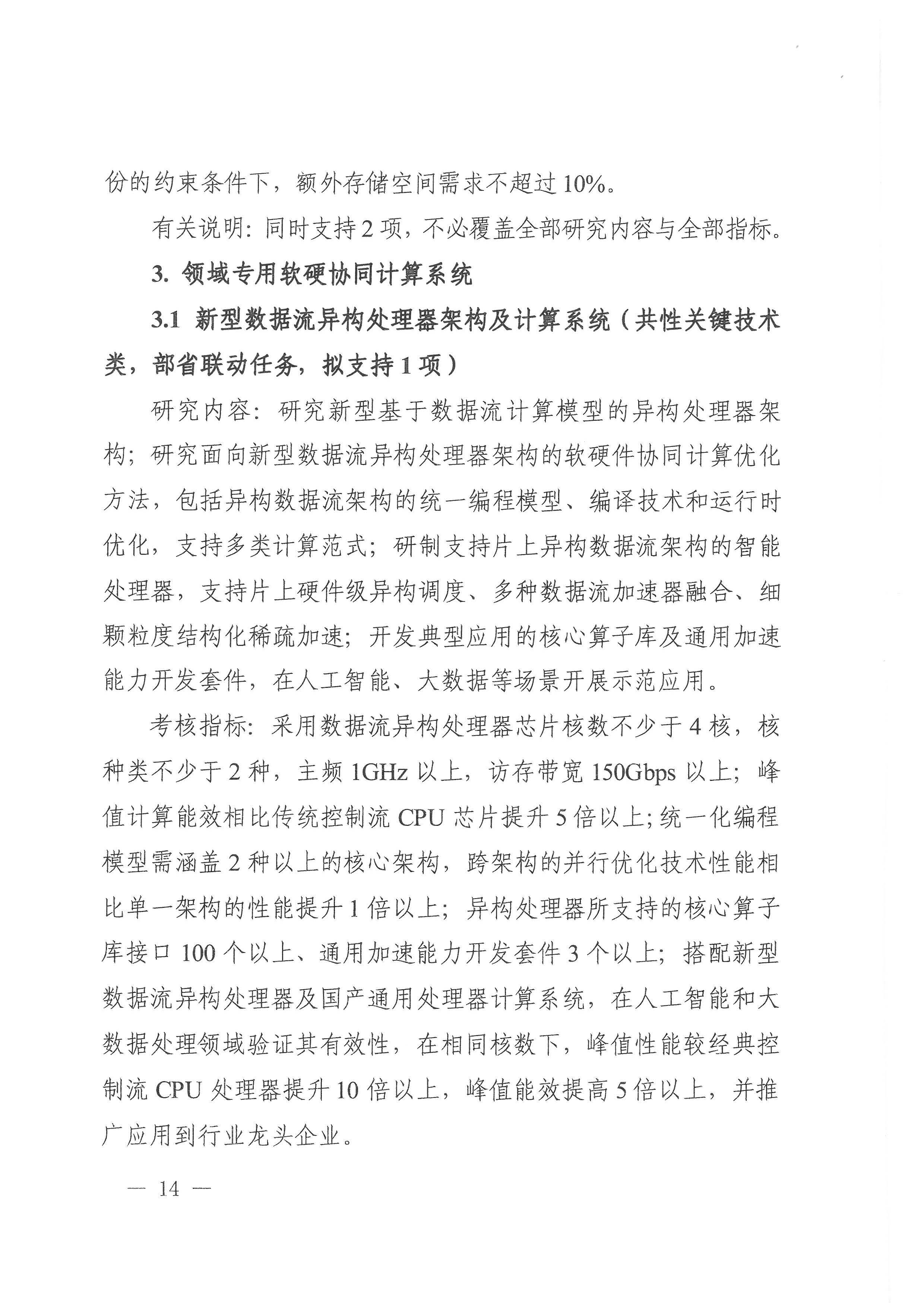 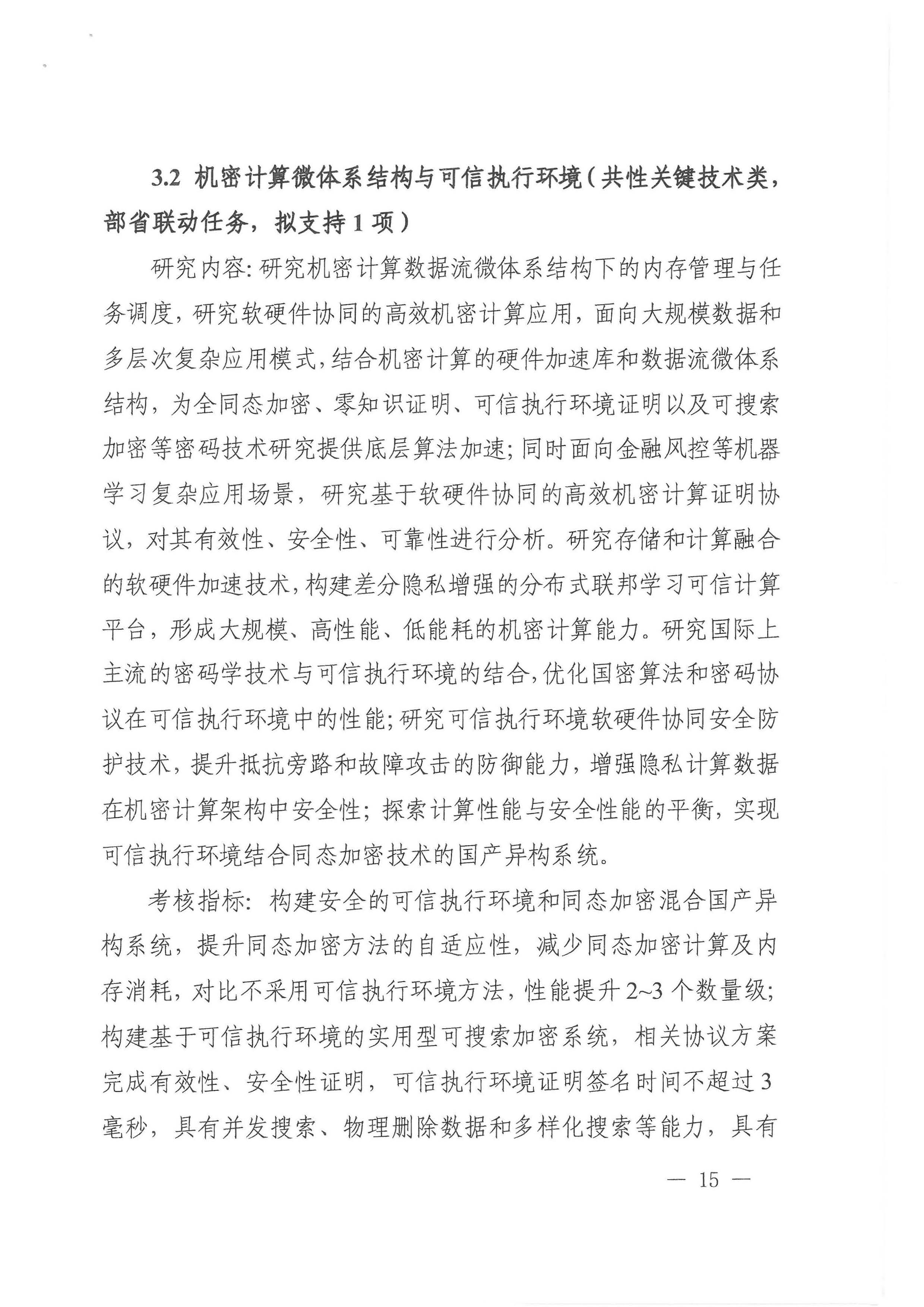 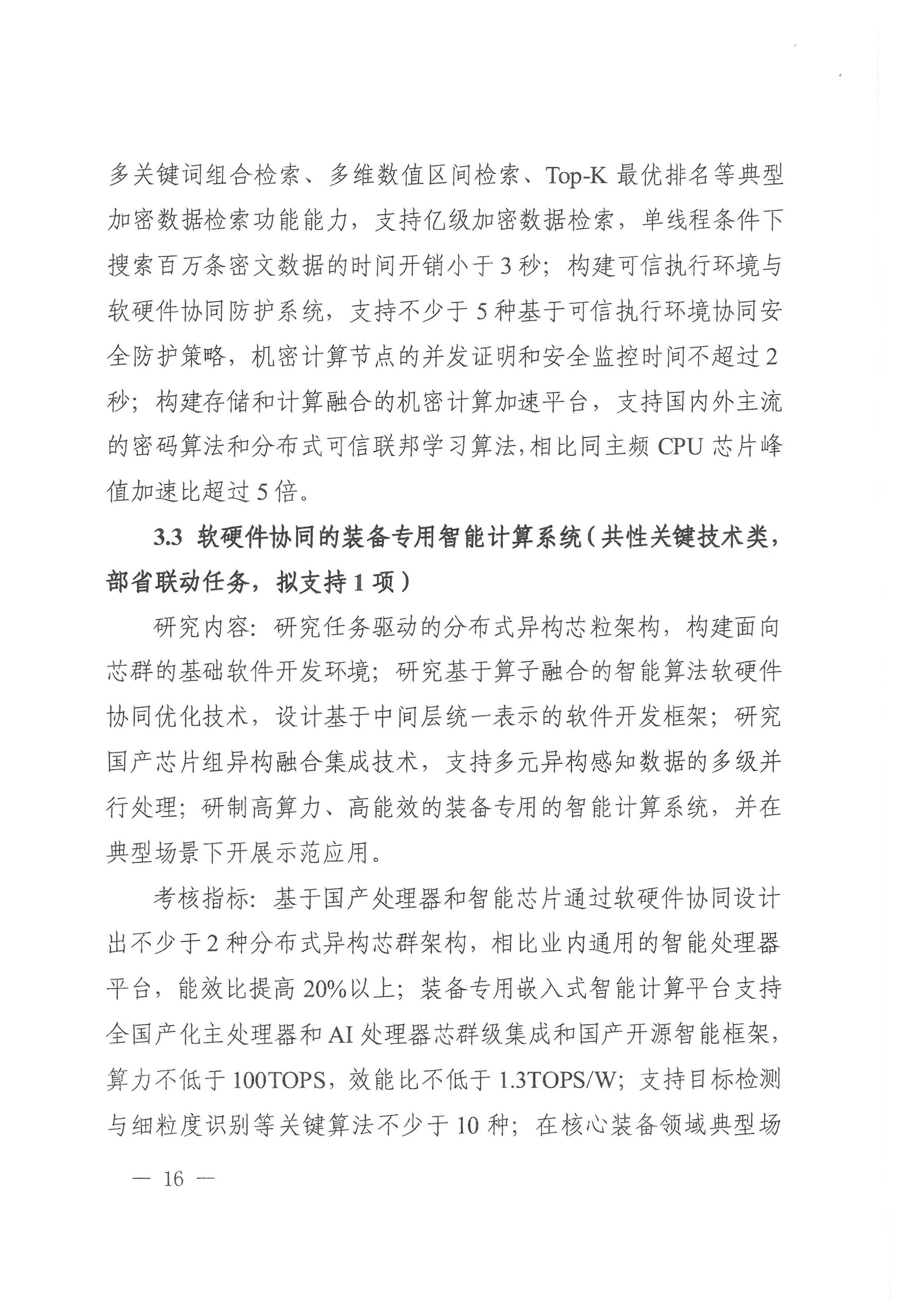 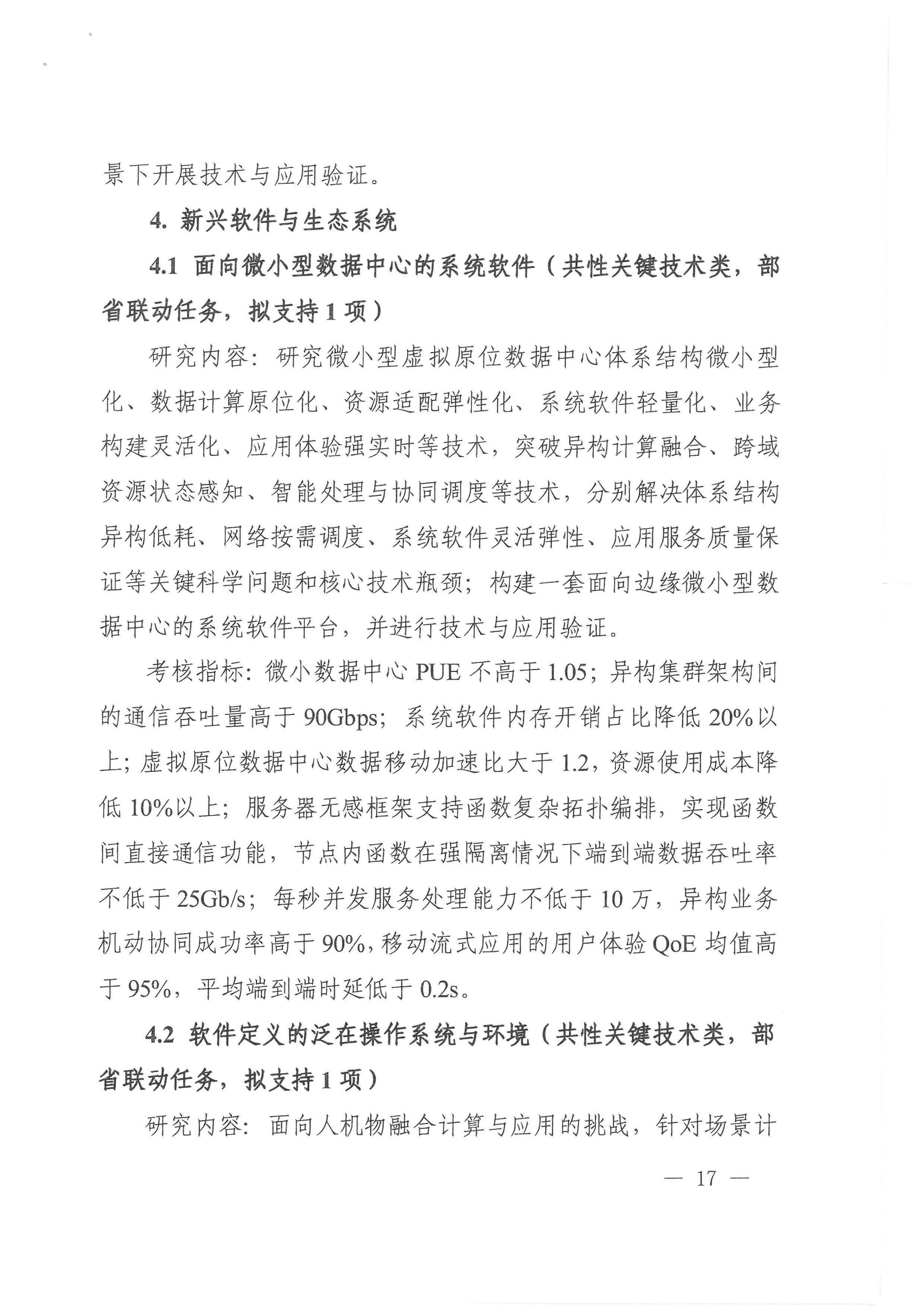 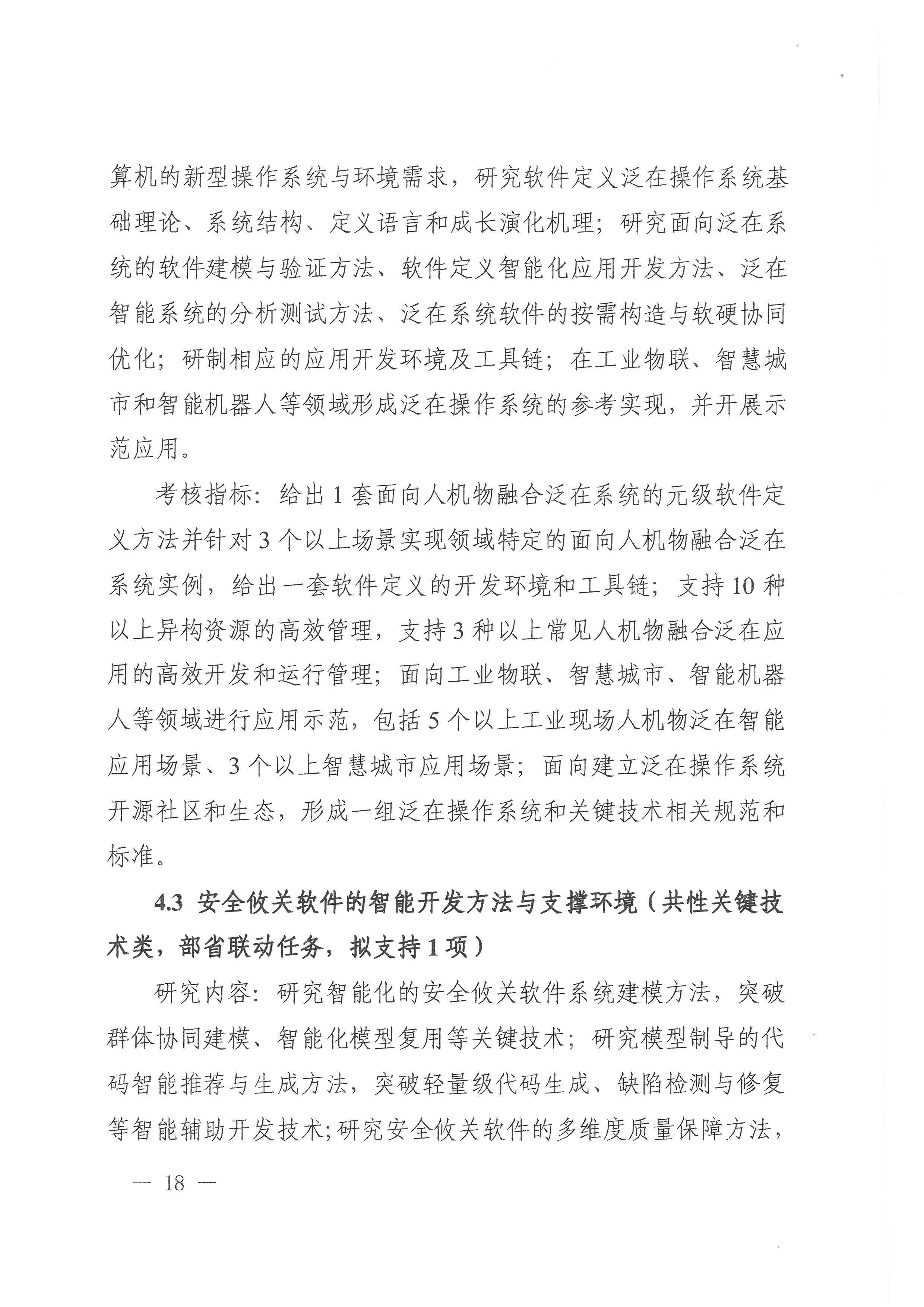 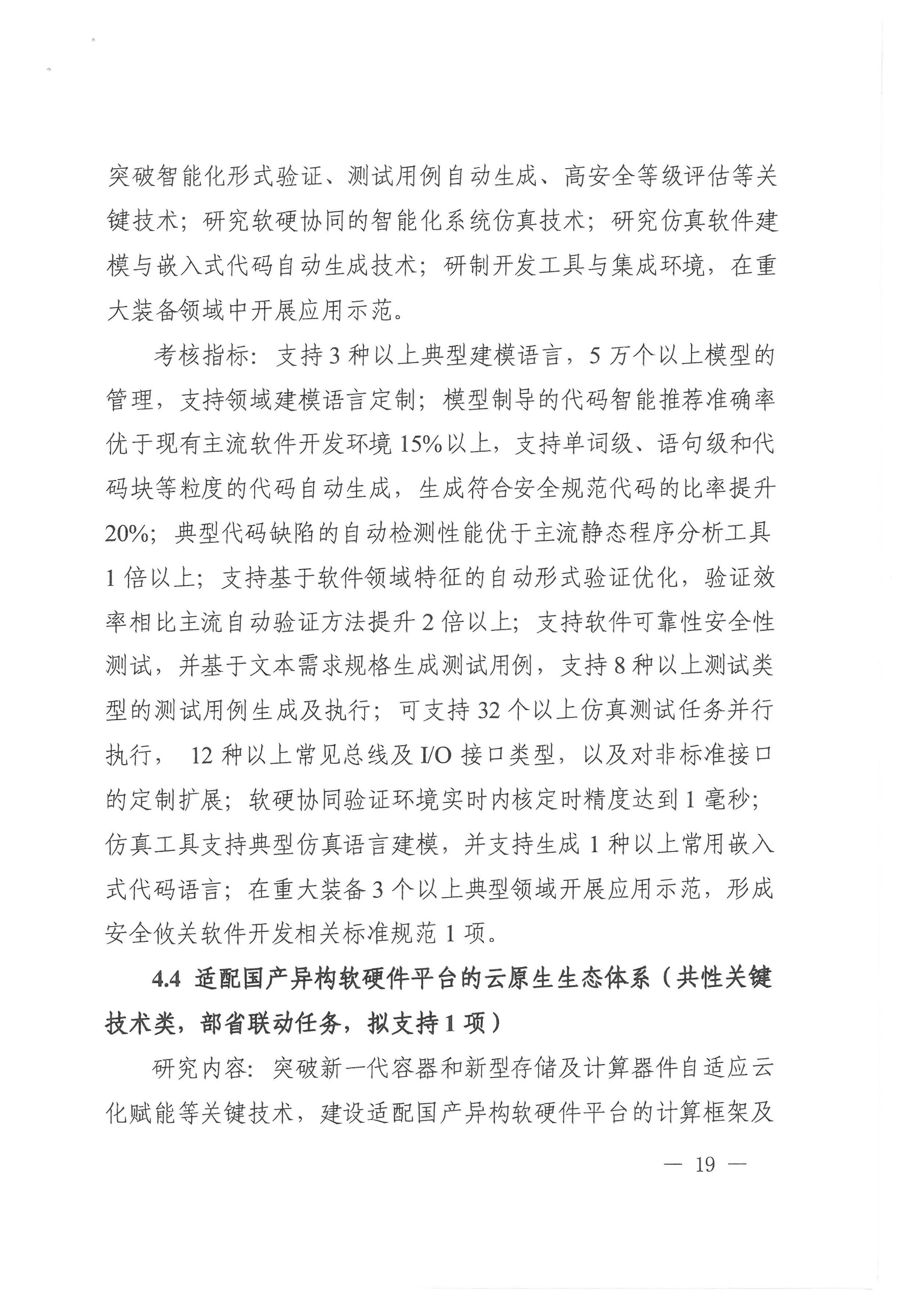 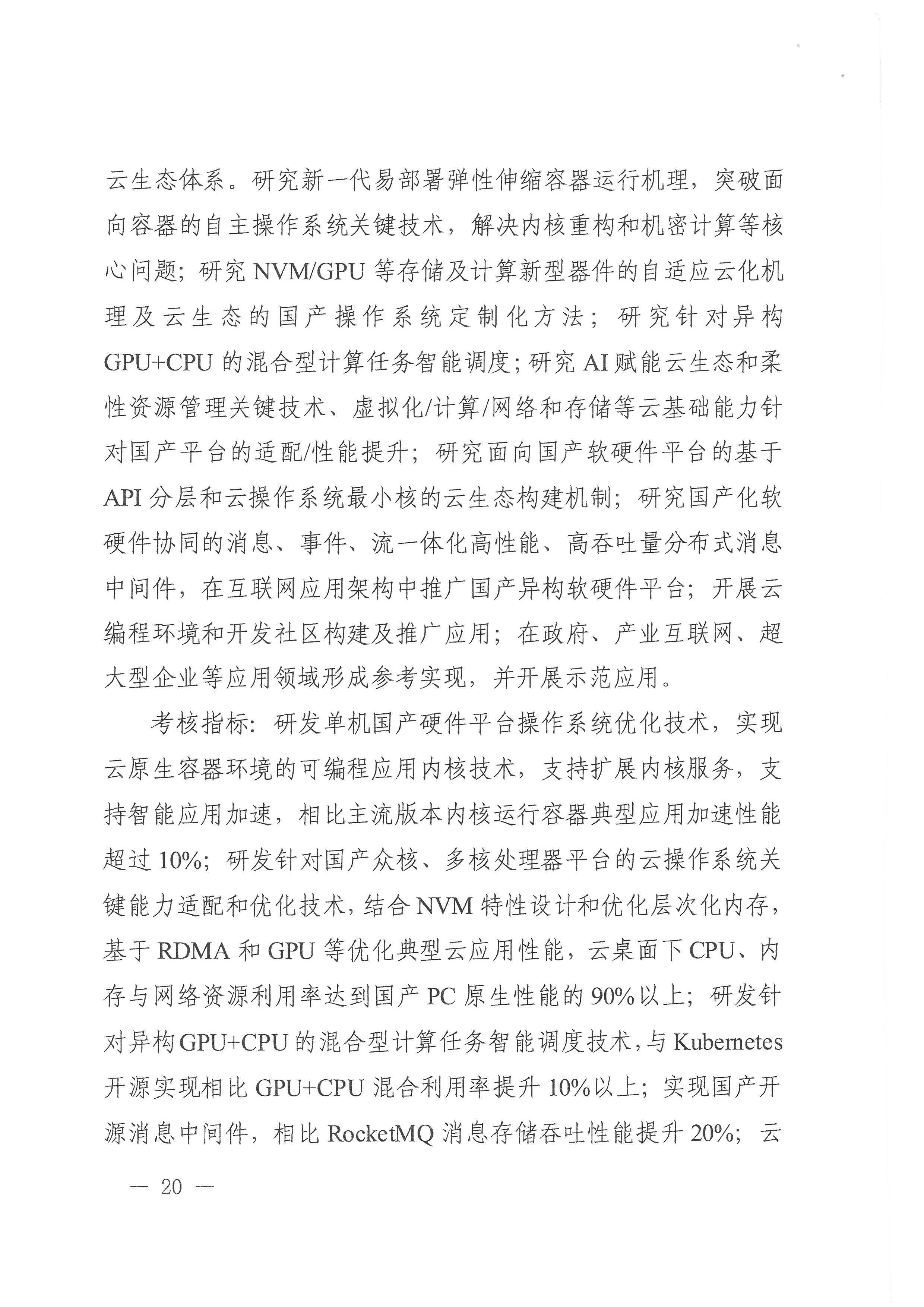 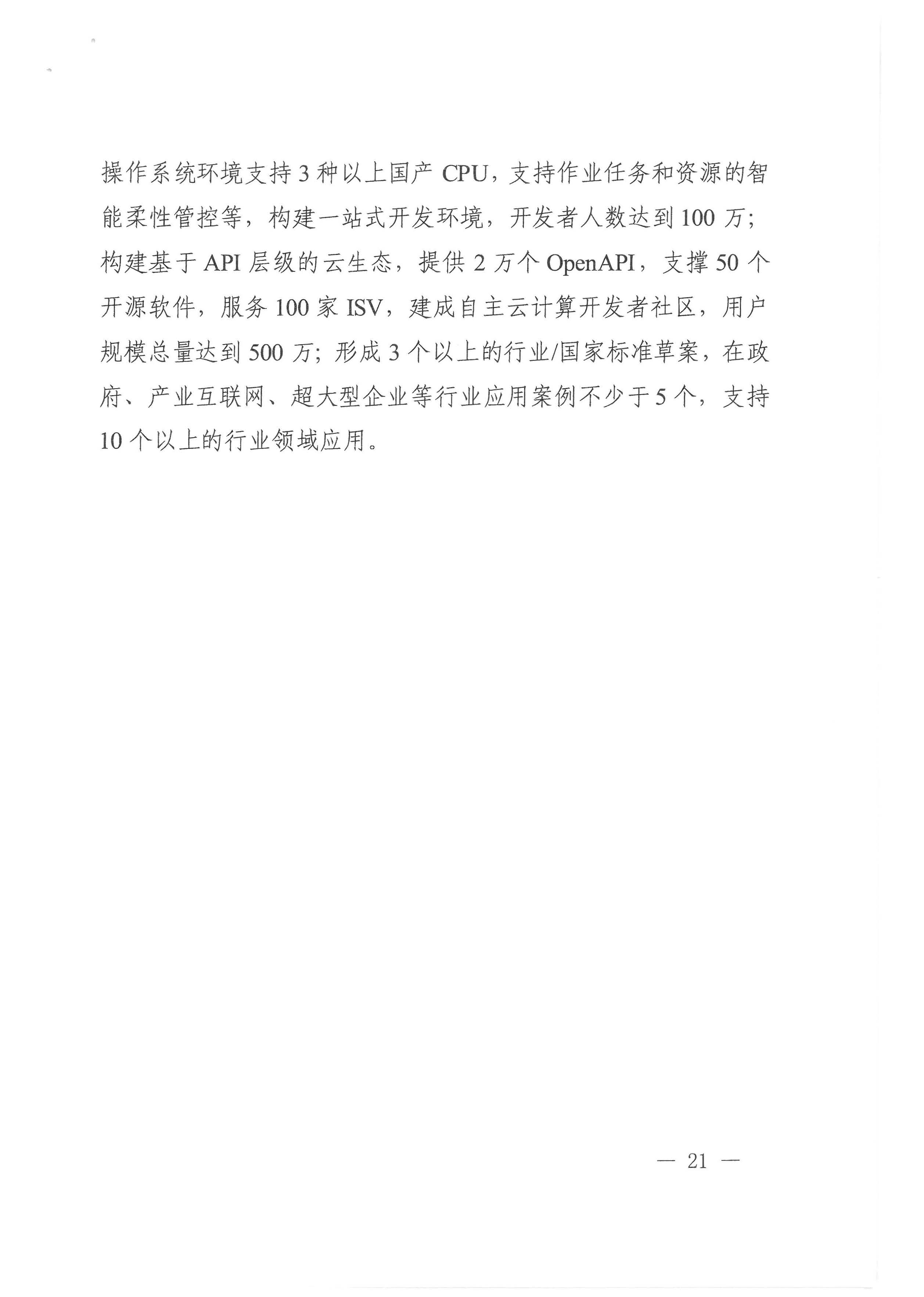 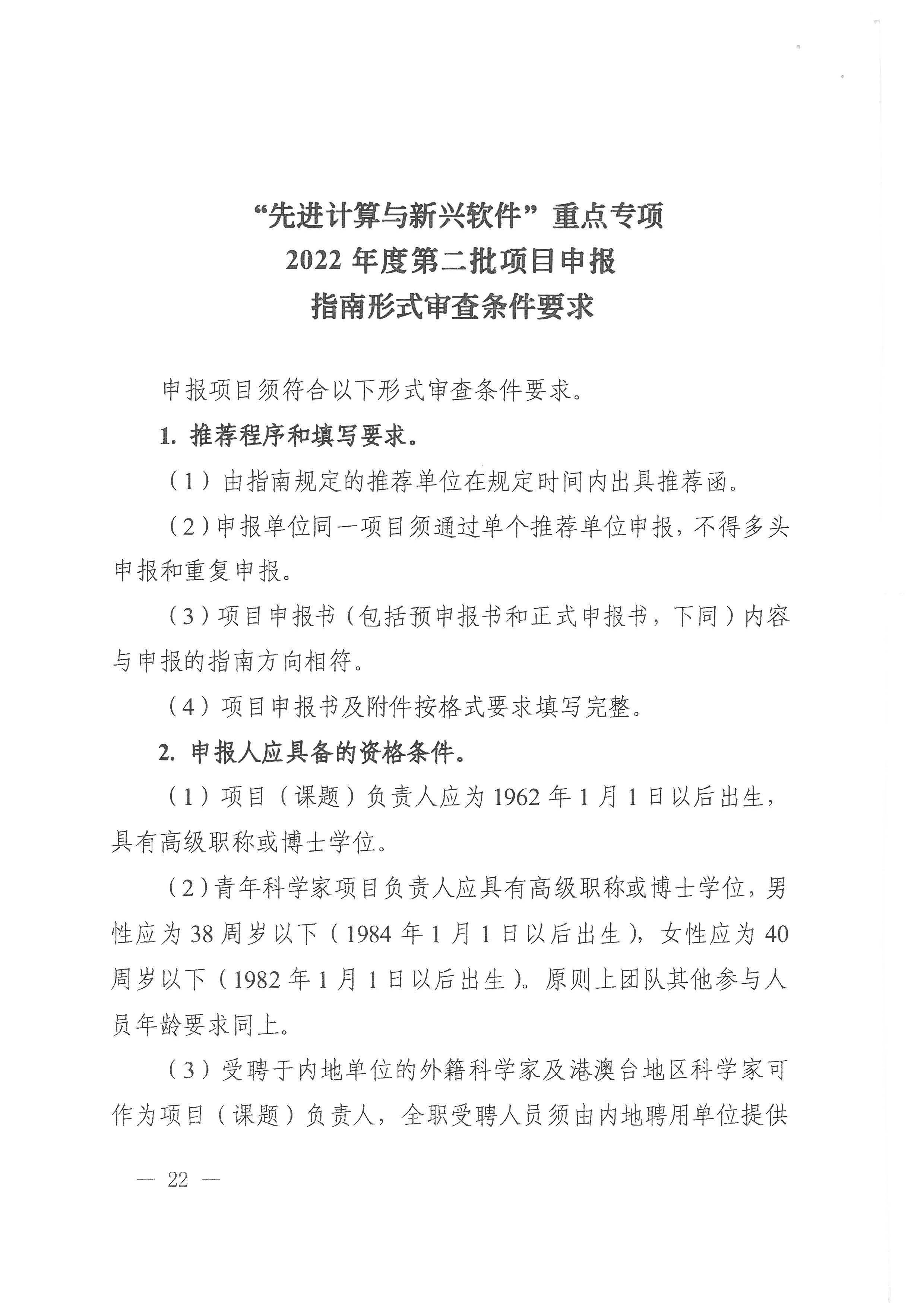 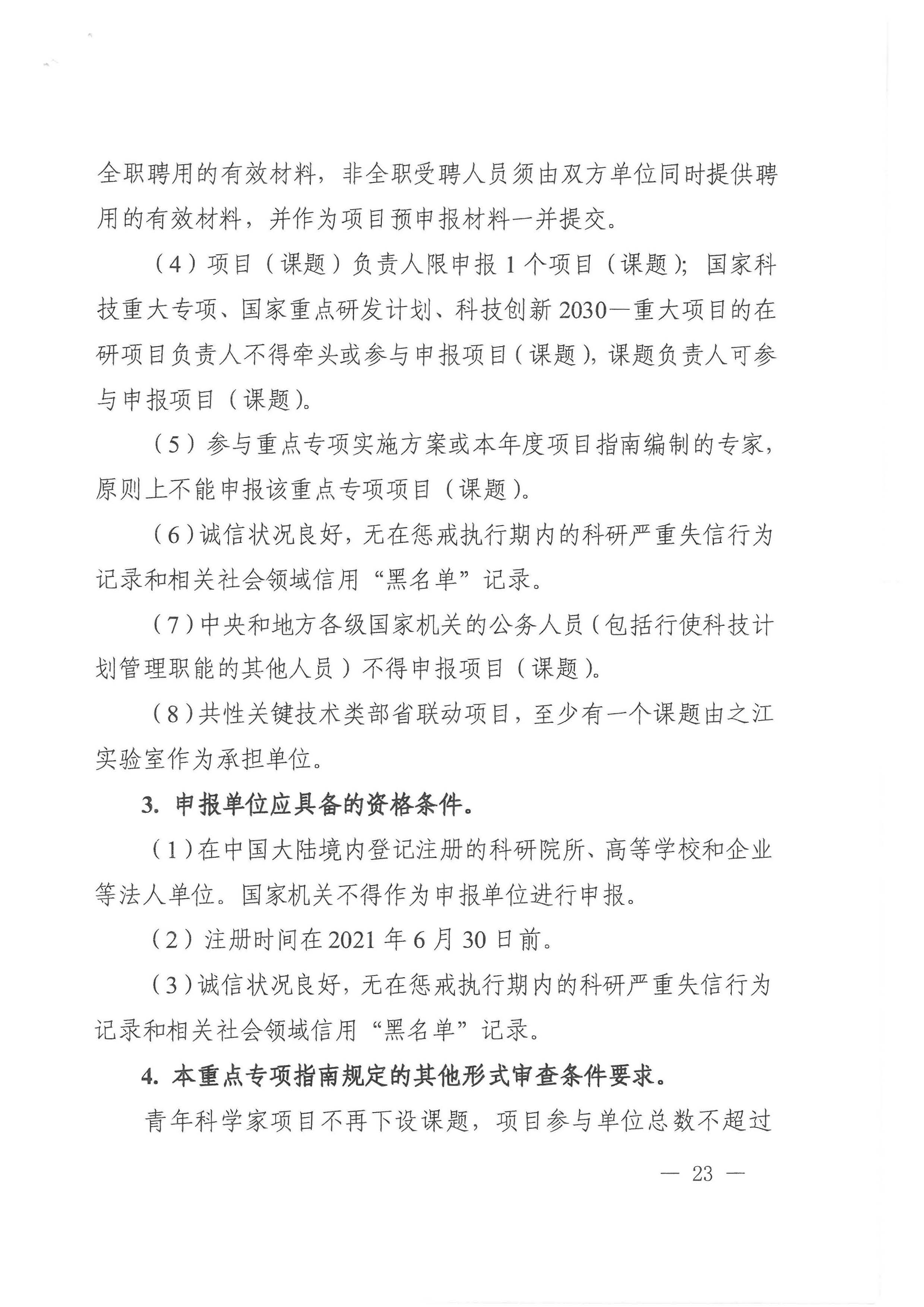 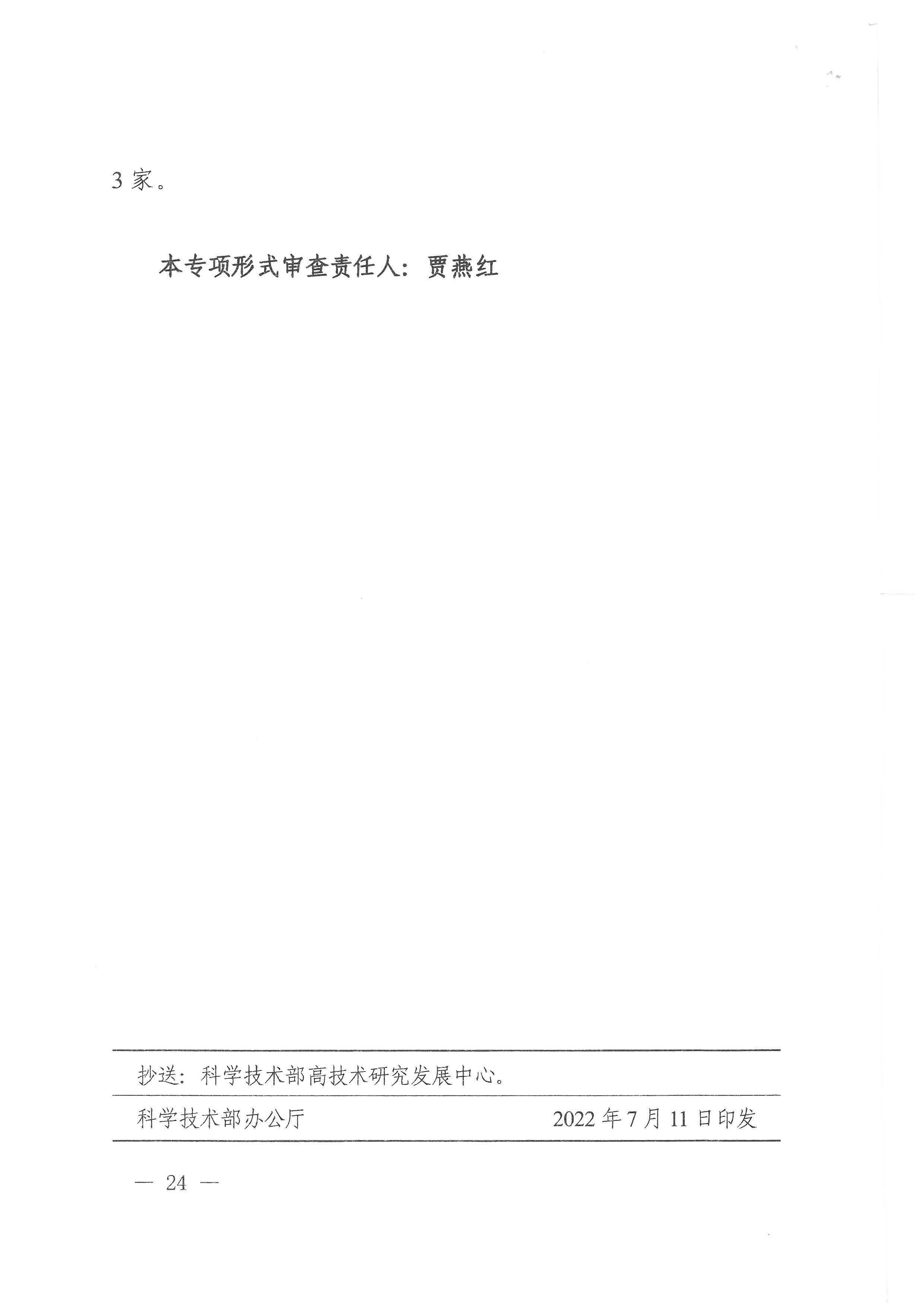 